Year 4 Weekly Menu – 6.7.20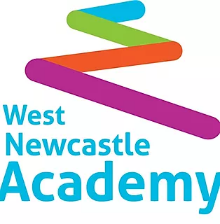 SubjectTasksMaths Have a go at today’s I See Maths online lesson http://www.iseemaths.comWork through this week’s maths booklet. Have a go at this slightly more complex activity!  If you are unsure, click ‘getting started’ down the side for some ideas.  It also shows you the solution. https://nrich.maths.org/204ReadingHave a go at the reading comprehension all about why the Queen has multiple birthdaysWriting As the story writer for the new Star Wars film, we have to make this story really exciting if people are going to come to the cinema to watch it! Using your plan from last week, lets focus just on the introduction and paragraph 1 of your story (the first 2 pictures of your story map).  Let’s think carefully about how we can make the story exciting: senses and excellent adjectives could really set the scene in your introduction and bring your story to life (think back to our setting work from 2 weeks ago). feelings words and synonyms can help to describe the character and how they are feeling. Similes and excellent adverbs can help to give the audience a better idea of what to picture in their heads. There is an example to read through to help you and use the checklist to keep your writing exciting.Today it is time to write the next chunk of our story. Like yesterday think about your adverbs, adjectives and similes to make you writing exciting. A challenge for you today is to see how many different ways you can start your sentences! We are focusing on the main section of the story (picture 3 and 4 from your story map). This is your chance to become a really successful Star Wars story writer so really think about your story and the characters. Keep using the example and checklist to help you.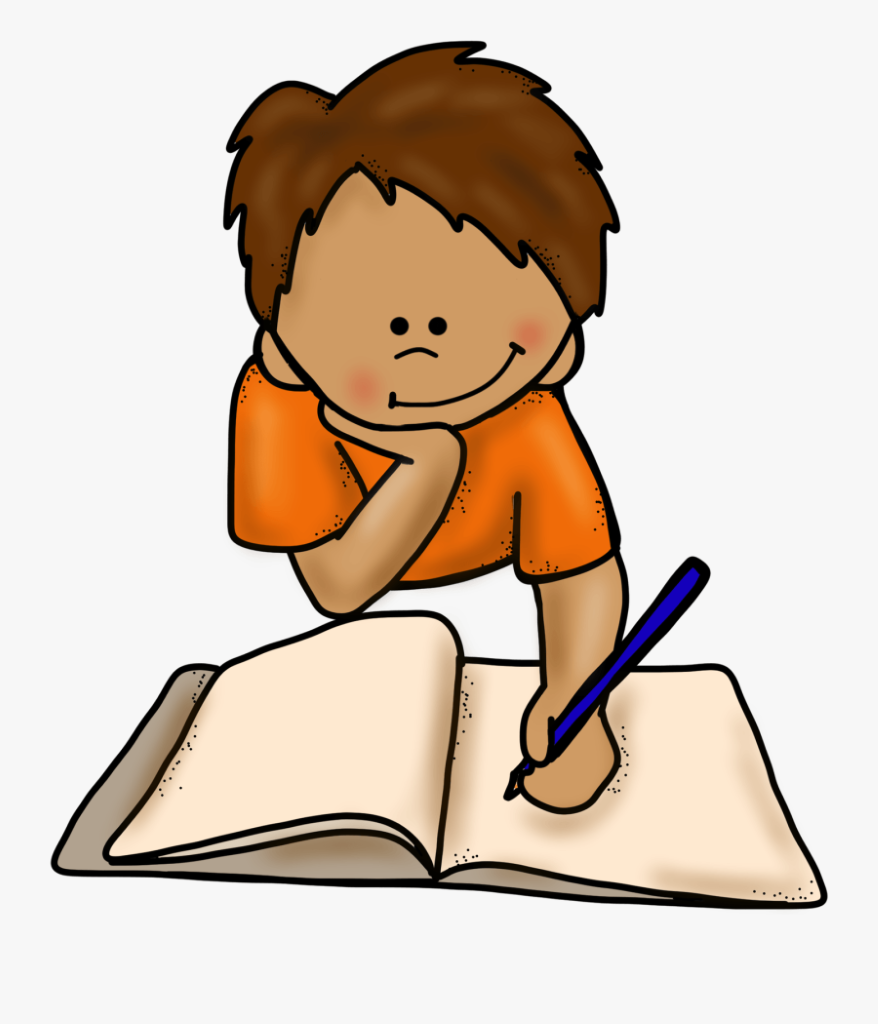 Today we need to round the story off and give our viewers an ending to remember! Star Wars had some excellent endings and now it is your turn!We need to write the story for pictures 5 and 6 from your story map. Think about how to create some great sentences using similes, adverbs and better synonyms. Today’s challenge is to see if you can use your characters senses to describe the environment that the action is happening in. Keep using the example and checklist to help you and you could type up your story or take a picture and email us or put it on purplemash! It would be lovely to see your hard work!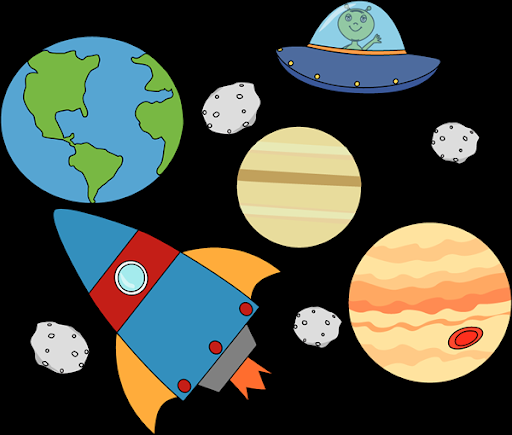 You have worked so hard to write the next best-selling Star Wars story for the new film and the producers are so impressed! They would now like to go forward and develop this wonderful new film but they have one final task for you! As a feature in the next issue of BIG FILM magazine, the producers would like you to design a poster encouraging people to come and see your film and write a short extract (a few sentences, not too much) to tell people why they should come to watch your film. What is going to make it the next best seller? Share your ideas on Purple Mash. Alternatively, you could create your poster on the create tools on PurpleMash.If you fancy, you could even design the film tickets!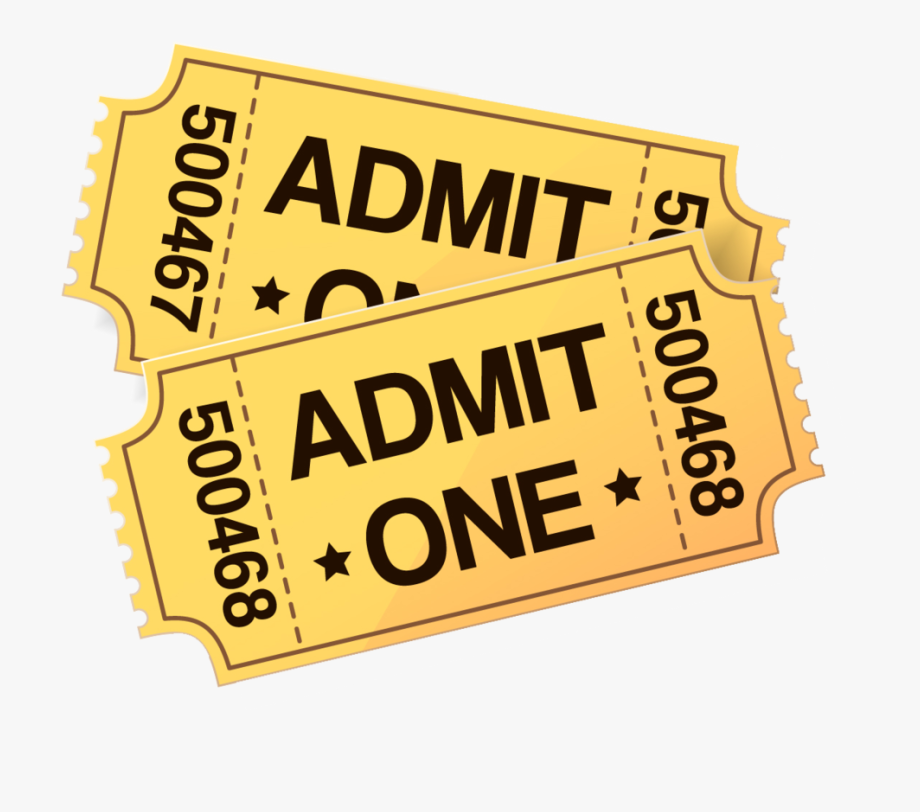 SPaGYour spellings this week are all adverbials of manner: Awkwardly, frantically, curiously, carefully, rapidly, unexpectedly, hurriedly, deliberatelyHave a go at the 60 second read in this week’s SPaG pack!Have a go at the spelling activity in this week’s SPaG pack.Have a go at the direct speech activity in this week’s SPaG pack.TopicIf you have a magnet (perhaps a fridge magnet) and a paper clip to hand, you could try this trick: Tie a length of cotton thread to a paper clip.Tape the end of the thread to the table.Hold the magnet above the paper clip.Can you make the paper clip hover above the table?You might want to make the length of thread a little smaller than in the diagram to give the magnet a chance to work.As you move the magnet away from the paper clip, it will fall back to the table. The magnetic force pulling the paper clip up to the magnet is not as strong. By seeing how many paper clips are attracted to the magnet, you can measure the strength of the magnet’s force. Can you draw some diagrams and explanations to explain to someone what it happening in the experiment?If you cannot have a go at the experiment, watch this video https://www.youtube.com/watch?v=qI8AM8UM7kI Can you describe what is happening? How can the boy pick so many paperclips up?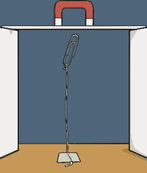 Magnetic forces are really useful in moving or pulling objects. Can you use a magnetic to steer a paper boat across a bowl of water? What material might you need to include on the paper boat which will be magnetic? Your magnet might be strong enough to move a penny across a piece of paper. Watch the video clip: https://www.bbc.co.uk/bitesize/clips/zk9rkqt While you are watching, can you listen for the answers to these questions? Which three metals are attracted to magnets? What happens when two magnets repel each other? What are the different parts of a magnet called? Which way will a compass always point?Extension: Predict whether you think the magnets will repel or attract (see sheet attached)Watch this video clip to see an example of a lego marble run: https://www.youtube.com/watch?v=IlhUoXrZxu8 Your challenge is to create your own marble run (you could use a bouncy ball or toy car if you don’t have marbles). The aim is to produce a run (or pathway) that will allow a marble to roll continuously without stopping until the end point is reached. The run should include: an obstacle that changes the direction of the marblea drop (a point in the run where the marble falls) a resting or stopping point at the end of the run. You could use lego or collect some suitable materials such as cardboard or plastic tubes, rolls of newspaper, food cartos, cardboard lids (cut holes for the marbles to drop through). Can you see where the push and pull forces may be working. Where might friction come into play?(If you can’t make one, design one on paper with great labels)Mosaic/collage art: using small objects, pens, ripped up pieces of paper or other materials, can you create a mosaic that links to space, Star Wars or our topic – Forces and Magnets? Here are some ideas:  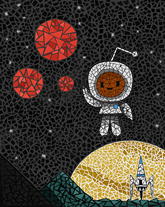 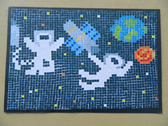 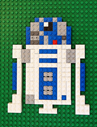 Indoor Outdoor LearningCommunity LearningTake some time to think about yourself. Why not watch a Go Noodle | Flow video on YouTube to focus on staying calm and relaxing?  Alternatively, you might do something active like a Star Wars workout! https://www.youtube.com/watch?v=2eI9BoQLTfoWhat does it mean to be British or to live in Britain? Some people might think of the freedoms that they have.  Make a poster to show what freedom means to you, or draw a picture of what you think it means to be British or to Live in Britain. People living abroad or in the UK might think that having a Queen is very British.  Take a tour of Buckingham Palace https://www.royal.uk/virtual-tours-buckingham-palace  You might want to design or draw a room with similar elaborate designs. Next, have a think about what makes a good King or Queen.  You could draw yourself as King or Queen and annotate with ideas!If you could write a letter to the queen, what might you ask her?Other TasksCheck out the adventure week activities!